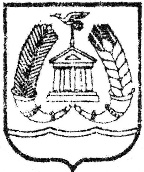 СОВЕТ ДЕПУТАТОВГАТЧИНСКОГО МУНИЦИПАЛЬНОГО РАЙОНАЛЕНИНГРАДСКОЙ  ОБЛАСТИТРЕТИЙ СОЗЫВР Е Ш Е Н И Еот 22 сентября 2017 года                                                                  № 250О принятии проекта решения о внесении изменений в Устав Гатчинского муниципального района Ленинградской области	В целях приведения отдельных положений Устава муниципального образования Гатчинский муниципальный район в соответствие с действующим законодательством, на основании абзаца 3 пункта 2 статьи 34 Федерального закона «Об общих принципах организации местного самоуправления в Российской Федерации» № 131-ФЗ от 06.10.2003 года, руководствуясь Уставом муниципального образования Гатчинский муниципальный район,совет депутатов  Гатчинского муниципального районаР Е Ш И Л: 	1. Принять проект решения о внесении изменений в Устав муниципального образования Гатчинский муниципальный район Ленинградской области (приложение 1).	2. Утвердить состав рабочей группы по работе с предложениями граждан по проекту решения о внесении изменений в Устав муниципального образования Гатчинский муниципальный район Ленинградской области (приложение 2).	3. Установить следующий порядок учета предложений и участия граждан в обсуждении изменений в Устав муниципального образования Гатчинский муниципальный Ленинградской области:   - предложения по проекту решения о внесении изменений в Устав муниципального образования Гатчинский муниципальный район Ленинградской  направляются в произвольной форме в аппарат совета депутатов для регистрации, откуда передаются рабочей группе.	4. Определить, что предложения по проекту решения о внесении изменений в Устав муниципального образования Гатчинский муниципальный район Ленинградской области принимаются в письменной форме до 02 ноября 2017 года с 9-00 до 13-00 (кроме субботы, воскресения), по адресу: г. Гатчина, ул. Карла Маркса, дом 44, каб. 22 (администрация Гатчинского муниципального района).	5. Назначить публичные слушания по проекту решения о внесении изменений в Устав муниципального образования Гатчинский муниципальный район Ленинградской области на 03 ноября 2017 года в 14-00, по адресу: г. Гатчина, ул. Карла Маркса, д. 44, каб. 10 (администрация Гатчинского муниципального района).6. Настоящее решение вступает в силу со дня официального опубликования.ГлаваГатчинского муниципального района                                                 А.И. Ильин Приложение 1к решению совета депутатовГатчинского муниципального районаот «22» сентября 2017 года  № 250Изменения в Устав муниципального образования  Гатчинского муниципального района Ленинградской областиПункт 14 части 1 статьи 5 изложить в следующей редакции:«14) организация предоставления общедоступного и бесплатного дошкольного, начального общего, основного общего, среднего общего образования по основным общеобразовательным программам в муниципальных образовательных организациях (за исключением полномочий по финансовому обеспечению реализации основных общеобразовательных программ в соответствии с федеральными государственными образовательными стандартами), организация предоставления дополнительного образования детей в муниципальных образовательных организациях (за исключением дополнительного образования детей, финансовое обеспечение которого осуществляется органами государственной власти субъекта Российской Федерации), создание условий для осуществления присмотра и ухода за детьми, содержания детей в муниципальных образовательных организациях, а также осуществление в пределах своих полномочий мероприятий по обеспечению организации отдыха детей в каникулярное время, включая мероприятия по обеспечению безопасности их жизни и здоровья».Часть 1 статьи 6 дополнить пунктом 12 следующего содержания:«12) оказание содействия развитию физической культуры и спорта инвалидов, лиц с ограниченными возможностями здоровья, адаптивной физической культуры и адаптивного спорта.».Пункт 1 части 3 статьи 15 изложить в следующей редакции:«1) проект устава муниципального образования, а также проект муниципального нормативного правового акта о внесении изменений и дополнений в устав, кроме случаев, когда в устав муниципального образования вносятся изменения в форме точного воспроизведения положений Конституции Российской Федерации, федеральных законов, Устава или законов Ленинградской области в целях приведения Устава в соответствие с этими нормативными правовыми актами».Часть 6 статьи 24 изложить в следующей редакции:«6. Глава муниципального образования должен соблюдать ограничения, запреты, исполнять обязанности, которые установлены Федеральным законом от 25.12.2008 №273-ФЗ «О противодействии коррупции», Федеральным законом от 03.12.2012 №230-ФЗ «О контроле за соответствием расходов лиц, замещающих государственные должности, и иных лиц их доходам», Федеральным законом от 7 мая 2013 года N 79-ФЗ «О запрете отдельным категориям лиц открывать и иметь счета (вклады), хранить наличные денежные средства и ценности в иностранных банках, расположенных за пределами территории Российской Федерации, владеть и (или) пользоваться иностранными финансовыми инструментами».Абзац 2 части 3 статьи 27 изложить в следующей редакции:«В случае досрочного прекращения полномочий главы Гатчинского муниципального района либо применения к нему по решению суда мер процессуального принуждения в виде заключения под стражу или временного отстранения от должности, до принятия решения советом депутатов Гатчинского муниципального района об избрании главы Гатчинского муниципального района, полномочия главы Гатчинского муниципального района исполняет заместитель главы муниципального района - заместитель председателя совета депутатов, а при его отсутствии - иное лицо, утвержденное решением совета депутатов»Пункт 2 части 9 статьи 28 изложить в следующей редакции:«2) заниматься предпринимательской деятельностью лично или через доверенных лиц, участвовать в управлении коммерческой организацией или в управлении некоммерческой организацией (за исключением участия в управлении совета муниципальных образований субъекта Российской Федерации, иных объединений муниципальных образований, политической партией, участия в съезде (конференции) или общем собрании иной общественной организации, жилищного, жилищно-строительного, гаражного кооперативов, садоводческого, огороднического, дачного потребительских кооперативов, товарищества собственников недвижимости), кроме случаев, предусмотренных федеральными законами, и случаев, если участие в управлении организацией осуществляется в соответствии с законодательством Российской Федерации от имени органа местного самоуправления».Часть 5 статьи 32 изложить в следующей редакции:«5. Глава администрации Гатчинского муниципального района должен соблюдать ограничения, запреты, исполнять обязанности, которые установлены Федеральным законом от 25.12.2008 №273-ФЗ «О противодействии коррупции», Федеральным законом от 03.12.2012 №230-ФЗ «О контроле за соответствием расходов лиц, замещающих государственные должности, и иных лиц их доходам», Федеральным законом от 07.05.2013 №79-ФЗ «О запрете отдельным категориям лиц открывать и иметь счета (вклады), хранить наличные денежные средства и ценности в иностранных банках, расположенных за пределами территории Российской Федерации, владеть и (или) пользоваться иностранными финансовыми инструментами».Часть 6 статьи 32 дополнить абзацем следующего содержания: «В случае досрочного прекращения полномочий главы администрации Гатчинского муниципального района, либо применения к нему по решению суда мер процессуального принуждения в виде заключения под стражу или временного отстранения от должности, его полномочия временно исполняет один из его заместителей в порядке, предусмотренном Положением об администрации». Пункт 3 части 1 статьи 34 изложить в следующей редакции:«3) расторжения контракта в соответствии с частью 11 или 11.1 статьи 37 Федерального закона от 06.10.2003 №131-ФЗ «Об общих принципах организации местного самоуправления в Российской Федерации».Дополнить статью 34 частью 3 следующего содержания:«3. Контракт с главой администрации Гатчинского муниципального района может быть расторгнут в судебном порядке на основании заявления Губернатора Ленинградской области в связи с несоблюдением ограничений, запретов, неисполнением обязанностей, которые установлены Федеральным законом от 25.12.2008 №273-ФЗ «О противодействии коррупции», Федеральным законом от 03.12.2012 №230-ФЗ «О контроле за соответствием расходов лиц, замещающих государственные должности, и иных лиц их доходам», Федеральным законом от 07.05.2013 №79-ФЗ «О запрете отдельным категориям лиц открывать и иметь счета (вклады), хранить наличные денежные средства и ценности в иностранных банках, расположенных за пределами территории Российской Федерации, владеть и (или) пользоваться иностранными финансовыми инструментами», выявленными в результате проверки достоверности и полноты сведений о доходах, расходах, об имуществе и обязательствах имущественного характера, представляемых в соответствии с законодательством Российской Федерации о противодействии коррупции». Часть 7 статьи 39 изложить в следующей редакции:«7. Муниципальные нормативные правовые акты, затрагивающие права, свободы и обязанности человека и гражданина, устанавливающие правовой статус организаций, учредителем которых выступает муниципальное образование, а также соглашения, заключаемые между органами местного самоуправления, вступают в силу после их официального опубликования (обнародования)». Часть 5 статьи 41 изложить в следующей редакции:«5. Изменения и дополнения, внесенные в устав Гатчинского муниципального района и изменяющие структуру органов местного самоуправления, полномочия органов местного самоуправления (за исключением полномочий, срока полномочий и порядка избрания выборных должностных лиц местного самоуправления), вступают в силу после истечения срока полномочий главы Гатчинского муниципального района, подписавшего муниципальный правовой акт о внесении указанных изменений и дополнений в устав Гатчинского муниципального района».Приложение № 2к решению совета депутатовГатчинского муниципального районаот «22 » сентября 2017 года № 250Состав рабочей группыпо работе с предложениями граждан по внесению изменений в  Устав Гатчинского муниципального района и подготовке проекта решения совета депутатов ко второму и третьему чтению.1. Ильин Андрей Иванович – глава Гатчинского муниципального района;2. Любушкина Елена Викторовна – глава администрации Гатчинского муниципального района;    3. Власов Александр Васильевич – председатель постоянной комиссии по вопросам местного самоуправления и законности;4.  Сальцева Татьяна Олеговна - председатель Комитета юридического обеспечения администрации Гатчинского муниципального района;6. Ворожбитова Ольга Борисовна – руководитель аппарата совета депутатов Гатчинского муниципального района;7. Бабий Елена Леонидовна – депутат совета депутатов Гатчинского муниципального района.